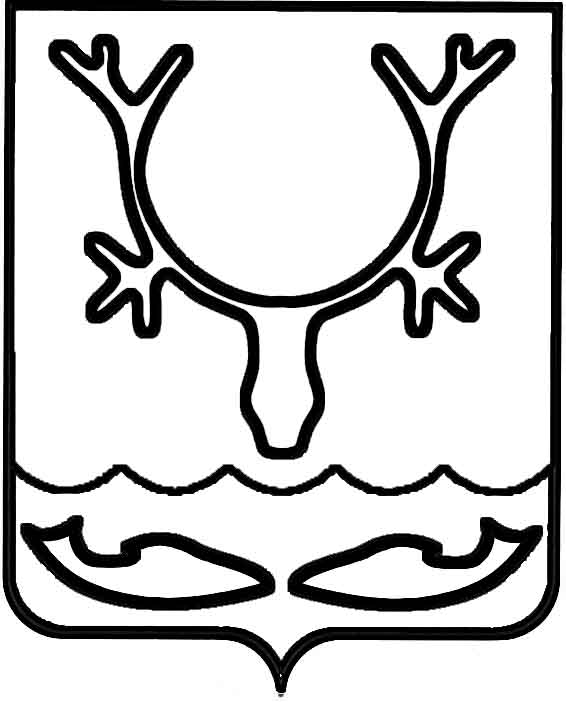 Администрация МО "Городской округ "Город Нарьян-Мар"ПОСТАНОВЛЕНИЕот “____” __________________ № ____________		г. Нарьян-МарОб утверждении Положения о поддержке общественных инициатив В соответствии с Федеральным законом от 06.10.2003 № 131-ФЗ "Об общих принципах организации местного самоуправления в Российской Федерации", Уставом МО "Городской округ "Город Нарьян-Мар" Администрация МО "Городской округ "Город Нарьян-Мар" П О С Т А Н О В Л Я Е Т:1.	Утвердить Положение о поддержке общественных инициатив (Приложение).2.	Контроль за исполнением настоящего постановления возложить                              на заместителя главы Администрации МО "Городской округ "Город Нарьян-Мар"         по взаимодействию с органами государственной власти и общественными организациями.3.	Настоящее постановление вступает в силу с момента его принятия и подлежит официальному опубликованию.ПриложениеУТВЕРЖДЕНОпостановлением Администрации МО "Городской округ "Город Нарьян-Мар"от 12.10.2016 № 1080Положение о поддержке общественных инициатив Общие положения1.1.	Настоящее Положение о поддержке общественных инициатив (далее – Положение) разработано в целях вовлечения населения в активную работу               по участию в решении вопросов местного значения на территории МО "Городской округ "Город Нарьян-Мар".Положение определяет условия получения, критерии оценки деятельности и виды поощрения инициативных групп, граждан, активно участвующих                       в осуществлении местного самоуправления в МО "Городской округ "Город Нарьян-Мар".Поощрения и выплаты производятся в рамках реализации муниципальной программы МО "Городской округ "Город Нарьян-Мар" "Поддержка общественных инициатив", утвержденной постановлением Администрации МО "Городской округ "Город Нарьян-Мар" от 18.11.2015 № 1320 (далее – Программа), за счет бюджетных ассигнований, предусмотренных решением о бюджете МО "Городской округ "Город Нарьян-Мар" на исполнение расходных обязательств                              в соответствующем финансовом году.1.2.	Основные понятия, используемые в настоящем Положении:	-	инициативная группа – граждане, проживающие на территории территориального общественного самоуправления, в количестве не менее                        3 человек;	-	уполномоченный орган – отдел по работе с некоммерческими организациями Администрации МО "Городской округ "Город Нарьян-Мар".Порядок и виды поощрения общественных инициативК поощрению могут быть представлены участники инициативных групп, старшие по многоквартирным домам, председатели домовых советов,               а также граждане, активно участвующие в территориальном общественном самоуправлении и решении вопросов местного значения на территории МО "Городской округ "Город Нарьян-Мар".Основным критерием оценки деятельности является вклад в решение вопросов местного значения на территории проживания, а именно:2.2.1.	улучшение социально-культурной среды;2.2.2.	работа с детьми и молодежью по месту жительства;2.2.3.	проведение и содействие в проведении культурных, спортивных, оздоровительных, развлекательных и иных социально-культурных мероприятий;2.2.4.	организация акций милосердия и благотворительности, содействие организациям, гражданам и общественным объединениям в проведении таких акций;2.2.5.	взаимодействие с организациями жилищно-коммунального хозяйства, управляющими организациями в осуществлении мероприятий по содержанию жилищного фонда, заключившими договоры по управлению многоквартирным домом;2.2.6.	участие в обеспечении чистоты и порядка на территории МО "Городской округ "Город Нарьян-Мар", содержании и развитии объектов благоустройства, в том числе: 	-	участие в работах по благоустройству дворовых, уличных территорий, озеленению и содержанию зеленых насаждений, цветников, привлечение жителей к указанным видам работ на соответствующей территории,	-	обеспечение общественного контроля за уборкой территории, вывозом твердых коммунальных отходов,	-	участие в обеспечении сохранности объектов благоустройства,	-	обустройство детских, спортивных площадок;2.2.7.	активное участие в информационной работе, проводимой органами местного самоуправления, территориальными общественными самоуправлениями, оказание поддержки органам территориального общественного самоуправления        в работе по информированию населения соответствующей территории по вопросам их деятельности;2.2.8.	решение иных вопросов, затрагивающих интересы территориального общественного самоуправления.2.3.	Решение о поощрении общественных инициатив принимается комиссией Администрации МО "Городской округ "Город Нарьян-Мар"                   по предоставлению субсидий и грантов из бюджета МО "Городской округ "Город Нарьян-Мар" (далее – Комиссия).2.4.	Виды поощрения общественных инициатив:	-	награждение Почетной грамотой или Благодарственным письмом Администрации МО "Городской округ "Город Нарьян-Мар" (в соответствии               с постановлением Администрации МО "Городской округ "Город Нарьян-Мар"         от 13.02.2006 № 142);	-	компенсационная выплата в денежной форме.2.5.	Компенсационная выплата в денежной форме осуществляется за счет средств МО "Городской округ "Город Нарьян-Мар" и составляет 2 (два) минимальных размера оплаты труда, установленного Правительством Российской Федерации. Компенсационная выплата осуществляется с учетом удержания налога                           на доходы физических лиц в соответствии с Налоговым кодексом Российской Федерации. 2.6.	Инициативу о поощрении могут вносить:	-	собрание (конференция) жителей территории, на которой осуществляется территориальное общественное самоуправление (протокол);	-	орган территориального общественного самоуправления (решение);	-	инициативная группа граждан (решение);	-	уполномоченный орган Администрации МО "Городской округ "Город Нарьян-Мар" (ходатайство).2.7.	Для получения поощрения в виде компенсационной выплаты необходимо предоставить в Администрацию МО "Городской округ "Город     Нарьян-Мар" следующие документы:	-	протокол (решение, ходатайство) территориального общественного самоуправления с предложением о поощрении гражданина (граждан) с указанием достигнутых результатов в решении вопросов местного значения на территории проживания; 	-	копию паспорта или копию документа, удостоверяющего личность получателя, копию свидетельства о постановке на учет в налоговом органе физического лица по месту жительства на территории Российской Федерации (ИНН), копию страхового свидетельства государственного пенсионного страхования (СНИЛС), сведения о реквизитах банковского счета для перечисления денежных средств в отношении лица, выдвинутого на поощрение;	-	согласие получателя на обработку персональных данных (Приложение).  2.8.	Необходимые документы направляются в уполномоченный орган.Проверку представленных документов уполномоченный орган проводит          в течение 5 рабочих дней с момента получения документов.В случае установления проверкой непредставления (неполного) представления документов, перечисленных в пункте 2.7. настоящего Положения, уполномоченный орган в письменной форме предлагает устранить замечания            в срок, не превышающий одного месяца со дня получения им уведомления.2.9.	При соответствии пакета документов требованиям, установленным настоящим Положением, уполномоченный орган в течение 3 (трех) рабочих дней        с даты окончания проверки выносит заявление на рассмотрение Комиссии. 2.10.	На основании решения Комиссии уполномоченный орган готовит проект распоряжения.2.11.	В случае принятия Комиссией решения об отказе в предоставлении поощрения в виде компенсационной выплаты уполномоченный орган в течение        3 (трех) рабочих дней направляет в адрес заявителя мотивированный отказ                в письменной форме.2.12.	Прием заявлений и ходатайств осуществляется уполномоченным органом постоянно.2.13.	Рассмотрение ходатайств Комиссией производится ежеквартально.2.14.	Компенсационная выплата производится не более одного раза одному получателю в календарный год.2.15.	Отдел бухгалтерского учета и отчетности Администрации МО "Городской округ "Город Нарьян-Мар" на основании распоряжения перечисляет средства на расчетный счет заявителя.ПриложениеГлаве МО "Городской округ "Город Нарьян-Мар"от _______________________________________________________________,проживающего по адресу: г. Нарьян-Мар, ул._____________,д. № _______, кв. № __________,Телефон: _____________________ Выражаю свое согласие (далее – согласие) на обработку своих персональных данных (сбор, систематизацию, накопление, хранение, уточнение, использование, распространение (передачу определенному кругу лиц), блокирование, уничтожение) как с использованием средств амортизации, так и без использования таких средств в целях рассмотрения моего заявления.Перечень персональных данных, на обработку которых дается согласие, включает в себя любую информацию, представляемую в заявлении и других  представляемых в Администрацию МО "Городской округ "Город Нарьян-Мар" либо уполномоченный орган документах, в указанных выше целях.Согласие действует в течение всего срока рассмотрения обращения, подготовки ответа на него, а также в течение трех лет с даты прекращения обязательств сторон. Настоящее согласие может быть отозвано путем направления письменного заявления в Администрацию МО "Городской округ "Город Нарьян-Мар" либо уполномоченный орган. В этом случае Администрация МО "Городской округ "Город Нарьян-Мар" либо уполномоченный орган прекращает обработку персональных данных, а персональные данные подлежат уничтожению не позднее чем через 5 лет с даты прекращения обязательств сторон. "_____" _____________20__г.                             _________                 ______________                                                                                   (подпись)                                               (расшифровка)1210.20161080И.о. главы МО "Городской округ "Город Нарьян-Мар" А.Б.Бебенин